Številka: 370-1/2019Datum:  7. 5. 2019V  A  B  I  L  ONa podlagi 36.b člena Statuta Občine Izola (Uradne objave Občine Izola, št. 5/18 – uradno prečiščeno besedilo), drugega odstavka 3. člena Odloka o ustanovitvi Sveta za preventivo in vzgojo v cestnem prometu (Uradne objave Občine Izola, št. 22/1998) in 94.k člena Poslovnika Občinskega sveta Občine Izola (Uradne objave občine Izola, št. 15/18 – uradno prečiščeno besedilo) sklicujem2. sejo Sveta za preventivo in vzgojo v cestnem prometu (SPV),ki bo vtorek, 14. maja 2019 ob 14.00 uriv sejni sobi Župana v prvem nadstropju Občine Izola, Sončno nabrežje 8, Izola,z naslednjim predlogom dnevnega reda:Potrditev zapisnika 1. (konstitutivne) seje SPVSodelovanje SPV z izolskimi srednjimi šolamiImenovanje Tehnične komisije SPVPobude in predlogiPobuda Društva za kulturo, šport in razvoj Cetore za organizacijo prevoza otrok v šoloPobuda oziroma problematika prevoza otrok v šolo iz naselja Dobrava Aktivnosti v času Evropskega tedna mobilnosti v letu 2019RaznoGradivo za obravnavo je priloženo in naloženo ter dostopno na uradni spletni strani Občine Izola, in sicer na naslovu: Izola.si/ Občina Izola/ Organi občine/ Občinski svet/ Seje (direkten dostop do gradiva: http://izola.si/obcina-izola/organi-obcine/obcinski-svet/seje/). Prosim, da se seje točno in zagotovo udeležite. Morebitno odsotnost lahko opravičite na telefon št. 05/66 00 223 (Špela Guštin) ali po e-pošti spela.gustin@izola.si.                                                                     PredsednicaAleksandra Ćirković  Vabljeni:člani občinskega SPV – po e-poštiObčinski inšpektorat in redarstvo – po e-poštiPredstavnik Srednje šole Izola in predstavnik srednje šole Scuola media Pietro Coppo Isola (vabljena k točki 2) – po e-poštiDostaviti: zbirka dokumentarnega gradivaProt. n.: 370-1/2019Data:     7. 5. 2019I  N  V  I  T  OIn virtù dell'articolo 36/b dello Statuto del Comune di Isola (Bollettino Ufficiale del Comune di Isola n. 5/18 – testo unico ufficiale), del secondo comma dell’articolo 3 del Decreto sull’istituzione del Consiglio per la prevenzione e l’educazione nel traffico stradale (Bollettino Ufficiale del Comune di Isola n. 22/1998) e dell’articolo 94/n del Regolamento di procedura del Consiglio del Comune di Isola (Bollettino Ufficiale del Comune di Isola n. 15/18 – testo unico ufficiale), si convoca la2a seduta del Consiglio per la prevenzione e l’educazione nel traffico stradale (CPE)per il giornomartedì 14 maggio 2019 alle ore 14.00presso la sala riunioni del Sindaco al primo piano del Comune di Isola, Riva del Sole n. 8, Isola,con la seguente proposta dio r d i n e  d e l  g i o r n o:Convalida del verbale della 1a seduta (costitutiva) del CPE;Collaborazione del CPE con le scuole medie di Isola;Nomina della Commissione tecnica del CPE;Proposte e mozioniMozione presentata da parte dell’Associazione per la cultura, lo sport e lo sviluppo di Cetore per l’organizzazione del trasporto dei bambini a scuolaMozione ovv. problematica relativa al trasporto dei bambini a scuola dall’abitato di Dobrava;Attività durante la Settimana europea della mobilità nell’anno 2019;Varie.I materiali d'esame sono allegati al presente avviso e scaricabili e accessibili sulla pagina web ufficiale del Comune di Isola, e cioè all'indirizzo Izola.si/Comune di Isola/Consiglio comunale/Sedute (accesso diretto: http://izola.si/obcina-izola/organi-obcine/obcinski-svet/seje/). Siete pregati di garantire la vostra presenza alla seduta del Comitato, o di comunicare gli eventuali impedimenti al numero di telefono 05/66 00 223 (Špela Guštin) o per posta elettronica all’indirizzo spela.gustin@izola.si.                                                            La Presidente        Aleksandra Ćirković  Invitati:                                                                                         membri del CPE comunale – per posta elettronica,  Ispettorato e vigilanza comunale – per posta elettronica,Rappresentante della Scuola media di Isola e rappresentante della Scuola media Pietro Coppo di Isola (invitati all’esame del punto 2) – per posta elettronica. Si recapita a:atti.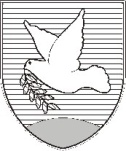 OBČINA IZOLA – COMUNE DI ISOLAOBČINSKI SVET – CONSIGLIO COMUNALESvet za preventivo in vzgojo v cestnem prometuConsiglio per la prevenzione e l'educazione nel traffico stradaleSončno nabrežje 8 – Riva del Sole 86310 Izola – IsolaTel: +386 5 66 00 100E-mail: posta.oizola@izola.siInternet: www.izola.si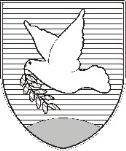 OBČINA IZOLA – COMUNE DI ISOLA                                          OBČINSKI SVET – CONSIGLIO COMUNALESvet za preventivo in vzgojo v cestnem prometuConsiglio per la prevenzione e l'educazione nel traffico stradaleSončno nabrežje 8 – Riva del Sole 8	6310 Izola – IsolaTel: +386 5 66 00 100E-mail: posta.oizola@izola.siWeb: www.izola.si/